NÁRODNÁ RADA SLOVENSKEJ REPUBLIKY	VIII. volebné obdobieČíslo: CRD-111/2023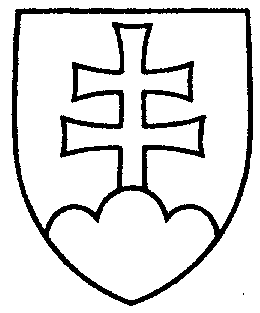 2073UZNESENIENÁRODNEJ RADY SLOVENSKEJ REPUBLIKYzo 16. marca 2023k návrhu poslancov Národnej rady Slovenskej republiky Petra Kremského, Milana Kuriaka, Vojtecha Tótha, Petra Libu a Petra Vonsa na vydanie zákona, ktorým sa mení zákon 
č. 497/2022 Z. z. o preverovaní zahraničných investícií a o zmene a doplnení niektorých zákonov (tlač 1376)		Národná rada Slovenskej republiky	po prerokovaní uvedeného návrhu zákona v druhom a treťom čítaní	s c h v a ľ u j enávrh poslancov Národnej rady Slovenskej republiky Petra Kremského, Milana Kuriaka, Vojtecha Tótha, Petra Libu a Petra Vonsa na vydanie zákona, ktorým sa mení zákon č. 497/2022 Z. z. o preverovaní zahraničných investícií a o zmene a doplnení niektorých zákonov, v znení schváleného doplňujúceho návrhu.     Boris  K o l l á r   v. r.    predsedaNárodnej rady Slovenskej republikyOverovatelia:Zita  P l e š t i n s k á   v. r.Peter  Š u c a   v. r.